Representing Outcomes using Fractions Representing Outcomes using Fractions Representing Outcomes using Fractions Representing Outcomes using Fractions Uses likelihood terms to describe probability of events and make predictions.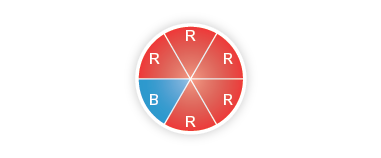 “The spinner is likely to land on red because all but 1 sector is red.”Makes predictions benchmark fractions on a probability line.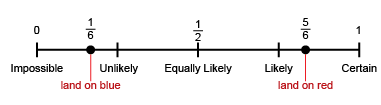 “I can see from the line that it is much more likely for the pointer to land on red. In 60 spins, I predict the pointer will land on blue 50 times.”Makes predictions for combined outcomes on a probability line.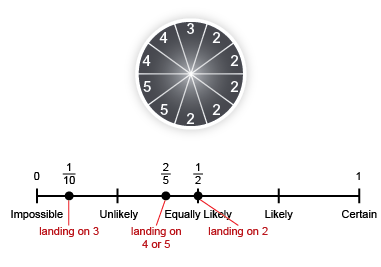 “The probability of landing on 4 or 5 is less than the probability of landing on 2. I would predict that the pointer is more likely to land on 2 
than on 4 or 5.”Uses fractions to express probability using benchmarks and make informed decisions.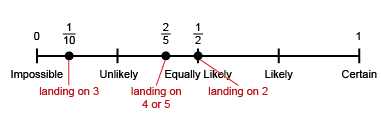 “If this spinner was at a carnival game, I would always choose the pointer landing on 2 because it is the most likely outcome. I would never choose the pointer landing on 3.”Observations/DocumentationObservations/DocumentationObservations/DocumentationObservations/Documentation